LI: To find equivalent fractions using my multiplication and division knowledge.I will be successful if…You do: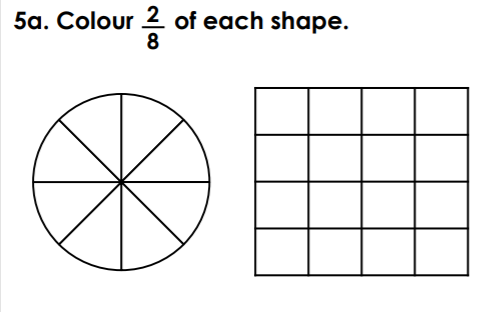 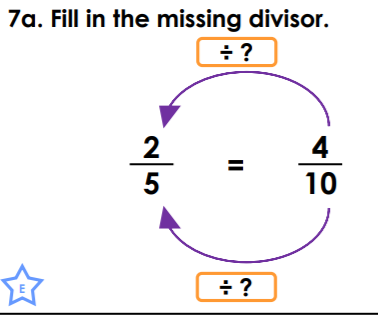 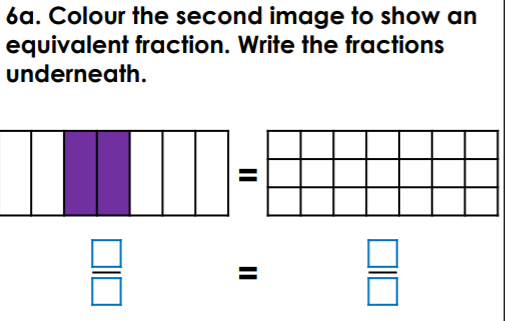 Challenge: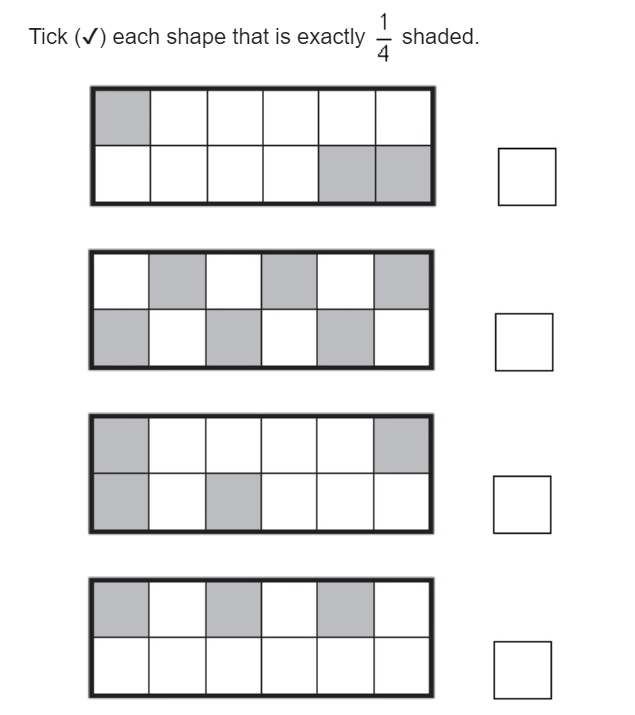 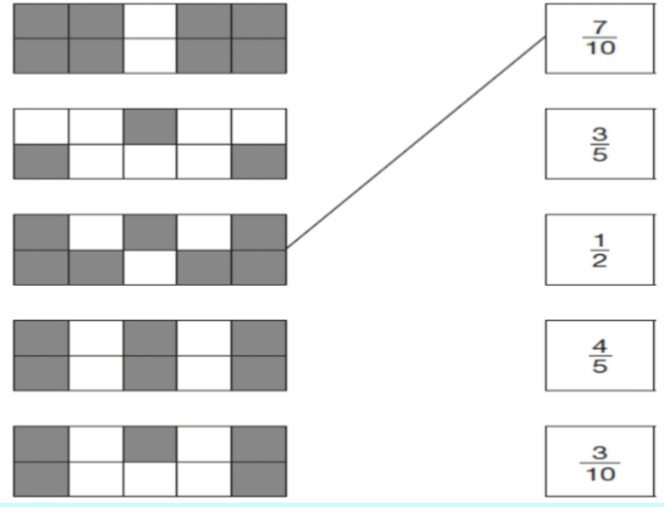 I can recall my multiplication and division facts.I can identify the numerator and denominator. I know the whatever I do to the numerator, I must do to the denominator.